ANNEXCSS Senior Officer Grade 1 (Specialist)This Annex provided a brief overview of the range of activities that may be undertaken by this role within each function.  It is not a comprehensive list of activities.   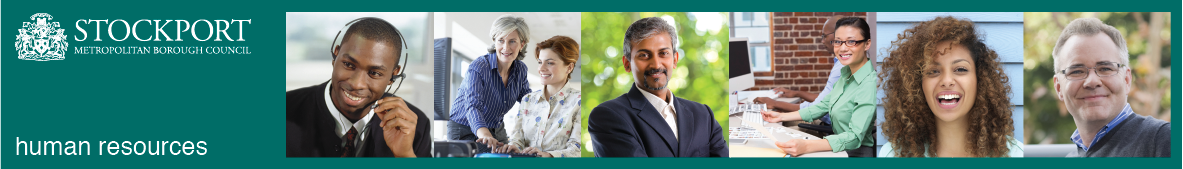 Stockport CouncilCompetency Person SpecificationThe criteria listed below represent the most important skills, experience, technical expertise and qualifications needed for this job role.  Your application will be assessed against these criteria to determine whether or not you are shortlisted for interview.  Any interview questions, or additional assessments (tests, presentations etc) will be broadly based on the criteria below.Stockport CouncilJob DescriptionStockport CouncilJob DescriptionPost Title: CSS Senior Officer Grade 1 (Specialist Health, Safety and Wellbeing Advisor) Service Area: People & Organisational DevelopmentDirectorate: Corporate and Support ServicesSalary Grade: SO1Responsible to: CSS Manager (Specialist Health, Safety and Wellbeing) Responsible for: None Responsible to: CSS Manager (Specialist Health, Safety and Wellbeing) Responsible for: None Main Purpose of the Job: To provide high quality, cost effective Corporate and Support Services to customers to support the management and delivery of services, taking a holistic, joined up view of service design, delivery and evaluation.To give professional advice and guidance to the organisation in order to meet statutory requirements and mitigate risks.To ensure that the Council manages its resources effectively, delivering value for money, exploiting opportunities to drive out inefficiencies and generating income where appropriate. Main Purpose of the Job: To provide high quality, cost effective Corporate and Support Services to customers to support the management and delivery of services, taking a holistic, joined up view of service design, delivery and evaluation.To give professional advice and guidance to the organisation in order to meet statutory requirements and mitigate risks.To ensure that the Council manages its resources effectively, delivering value for money, exploiting opportunities to drive out inefficiencies and generating income where appropriate. Specialist Activities:Contribute to all aspects of the Council’s Health, Safety and Wellbeing function for the Council including the delivery and evaluation of a traded Service Level Agreement for schools (see Annex for further information) Specialist Activities:Contribute to all aspects of the Council’s Health, Safety and Wellbeing function for the Council including the delivery and evaluation of a traded Service Level Agreement for schools (see Annex for further information) PRINCIPAL DUTIES & RESPONSIBILITIES:To contribute to the key aims and objectives of the organisation, both within the post holder’s specific remit, across the section and Council as a whole.    Seeing the big pictureIdentifying issues and trends which might affect your service and ensuring activities are aligned to service priorities.Developing a shared understanding and knowledge of your own and other CSS service areas.Changing and improvingResponds to issues requiring a good understanding of work-area and policies and procedures. Takes ownership of issues to ensure they are addressed providing explanations but seeks advice on difficult or complex matters.Resolves difficult operational problems in a thorough and timely manner. Encourages ideas from others to develop solutions to problems.Identifies issues, considers risks and develops solutions through in-depth information gathering and analysis.Prioritises work, taking into account own work area and needs of larger work area but escalates any issues concerning demand and capacity to deliver. Makes effective decisionsMakes objective decisions at the appropriate level guided by procedures and practices requiring some interpretation. Makes decisions on issues and priorities for own area of responsibility and provides advice and feedback to support accurate decision making. Analyses and interprets a range of data sources to inform decisions and ensure that resolution is achieved through reference to a variety of policies, procedures, and past practices.Monitors and deals with confidential issues using discretion and judgment.Makes recommendations to solve and resolve problems.Ensures compliance with established standards. Leading and communicatingProvides line management and leadership of function teams as appropriate.Communicates, interprets and trains others (where appropriate) on directorate and corporate policies or an appropriate professional specialism seeking support on unfamiliar areas. Communicates in a succinct and engaging manner using appropriate styles, methods and timing including digital channels to maximise understanding and impact.Recognises the contribution and achievement of others.Conveys information to others and takes steps to ensure understanding. Tailors communication to different audiences.Collaborating and partneringEstablishes relationships with a range of stakeholders to support the delivery of directorate and Council outcomes.Generates a shared focus and understanding and shares information in a clear and concise manner at times involving others.Deals with conflict in a prompt, calm and constructive manner.Supports collaborative team working across the directorate and Council.Provides impartial and objective advice where appropriate, addressing and resolving issues within a political environment.Building capability for allIdentifies and addresses capability and development requirements of self and others to deliver current and future work.Supports others to achieve challenging goals.Delegates to and follows up on work of others. Trains others regarding policies and procedures. Provides guidance and training to less experienced staff.Identifies and resolves issues in own workgroup. Seeks and acts on feedback to evaluate and improve individual and team performance, facilitating ideas for change. Achieving commercial outcomesWorks with commercial experts to support alternative delivery models and more efficient outcomes, balancing cost and quality.Works with colleagues and partners to improve service delivery.Analyses and uses information to assess costs, benefits and risks of different delivery models.Delivering value for moneySupports effective use of resources and recommends actions to achieve value for money.Supports an increased awareness of cost and performance management.Follows appropriate financial and contract monitoring procedures to ensure deliverables are achieved.Managing a quality serviceCreates and updates manuals and internal procedures. Uses project management skills and techniques to achieve outcomes, identifying risks and mitigating actions.Develops and maintains systems to review service standards to provide quality and value for money.Works with teams to set priorities, goals, objectives and timescales and develops plans to improve service quality.Ensures confidentiality and compliance on Councils procedures for data and information management. 10. Delivering at paceSupports and where appropriate supervises teams to achieve agreed goals and objectives.Demonstrates a positive approach and maintains focus on priorities.Takes responsibility for delivering expected outcomes, recognising the contributions of others.Plans ahead, regularly monitors and evaluates workloads and priorities to adapt to changing situations.PRINCIPAL DUTIES & RESPONSIBILITIES:To contribute to the key aims and objectives of the organisation, both within the post holder’s specific remit, across the section and Council as a whole.    Seeing the big pictureIdentifying issues and trends which might affect your service and ensuring activities are aligned to service priorities.Developing a shared understanding and knowledge of your own and other CSS service areas.Changing and improvingResponds to issues requiring a good understanding of work-area and policies and procedures. Takes ownership of issues to ensure they are addressed providing explanations but seeks advice on difficult or complex matters.Resolves difficult operational problems in a thorough and timely manner. Encourages ideas from others to develop solutions to problems.Identifies issues, considers risks and develops solutions through in-depth information gathering and analysis.Prioritises work, taking into account own work area and needs of larger work area but escalates any issues concerning demand and capacity to deliver. Makes effective decisionsMakes objective decisions at the appropriate level guided by procedures and practices requiring some interpretation. Makes decisions on issues and priorities for own area of responsibility and provides advice and feedback to support accurate decision making. Analyses and interprets a range of data sources to inform decisions and ensure that resolution is achieved through reference to a variety of policies, procedures, and past practices.Monitors and deals with confidential issues using discretion and judgment.Makes recommendations to solve and resolve problems.Ensures compliance with established standards. Leading and communicatingProvides line management and leadership of function teams as appropriate.Communicates, interprets and trains others (where appropriate) on directorate and corporate policies or an appropriate professional specialism seeking support on unfamiliar areas. Communicates in a succinct and engaging manner using appropriate styles, methods and timing including digital channels to maximise understanding and impact.Recognises the contribution and achievement of others.Conveys information to others and takes steps to ensure understanding. Tailors communication to different audiences.Collaborating and partneringEstablishes relationships with a range of stakeholders to support the delivery of directorate and Council outcomes.Generates a shared focus and understanding and shares information in a clear and concise manner at times involving others.Deals with conflict in a prompt, calm and constructive manner.Supports collaborative team working across the directorate and Council.Provides impartial and objective advice where appropriate, addressing and resolving issues within a political environment.Building capability for allIdentifies and addresses capability and development requirements of self and others to deliver current and future work.Supports others to achieve challenging goals.Delegates to and follows up on work of others. Trains others regarding policies and procedures. Provides guidance and training to less experienced staff.Identifies and resolves issues in own workgroup. Seeks and acts on feedback to evaluate and improve individual and team performance, facilitating ideas for change. Achieving commercial outcomesWorks with commercial experts to support alternative delivery models and more efficient outcomes, balancing cost and quality.Works with colleagues and partners to improve service delivery.Analyses and uses information to assess costs, benefits and risks of different delivery models.Delivering value for moneySupports effective use of resources and recommends actions to achieve value for money.Supports an increased awareness of cost and performance management.Follows appropriate financial and contract monitoring procedures to ensure deliverables are achieved.Managing a quality serviceCreates and updates manuals and internal procedures. Uses project management skills and techniques to achieve outcomes, identifying risks and mitigating actions.Develops and maintains systems to review service standards to provide quality and value for money.Works with teams to set priorities, goals, objectives and timescales and develops plans to improve service quality.Ensures confidentiality and compliance on Councils procedures for data and information management. 10. Delivering at paceSupports and where appropriate supervises teams to achieve agreed goals and objectives.Demonstrates a positive approach and maintains focus on priorities.Takes responsibility for delivering expected outcomes, recognising the contributions of others.Plans ahead, regularly monitors and evaluates workloads and priorities to adapt to changing situations.Additional responsibilities:To work positively and inclusively with colleagues and customers so that the Council provides a workplace    and delivers services that do not discriminate against people on the ground of their age, sexuality, religion or belief, race, gender or disabilities.To fulfill personal requirements, where appropriate, with regard to Council policies and procedures, standards of attendance, health, safety and welfare, customer care, emergency, evacuation, security and promotion of the Council’s priorities.To work flexibly in the interests of the service. This may include undertaking other duties provided that these are appropriate to the employee’s background, skills and abilities. Where this occurs there will be consultation with the employee and any necessary personal development will be taken into account.Additional responsibilities:To work positively and inclusively with colleagues and customers so that the Council provides a workplace    and delivers services that do not discriminate against people on the ground of their age, sexuality, religion or belief, race, gender or disabilities.To fulfill personal requirements, where appropriate, with regard to Council policies and procedures, standards of attendance, health, safety and welfare, customer care, emergency, evacuation, security and promotion of the Council’s priorities.To work flexibly in the interests of the service. This may include undertaking other duties provided that these are appropriate to the employee’s background, skills and abilities. Where this occurs there will be consultation with the employee and any necessary personal development will be taken into account.FunctionSpecialist ActivitiesSpecialist Health, Safety and WellbeingContribute to all aspects of the Council’s Health, Safety and Wellbeing function for the Council including the delivery and evaluation of a traded Service Level Agreement for schools Provide advice, guidance and support across the disciplines of health and safety, quality and environment management and practices Assist in development and implementation of integrated management systems.Design, deliver and evaluate relevant training and development activities Support preparation and delivery of Health and Safety policy and standards.Undertake workplace inspections and audits to monitor compliance to standards and systemsEffective and timely investigation and reporting of key concerns.Plan and conduct effective integrated audits of Council health and safety systems.Introduction of systems to ensure continued awareness of new and pending legislation and other changes in the field of health and safety, quality and environment.Undertake accident/incident reporting and investigation in accordance with legislation and industry procedures.Operate as Forward Incident Officers and Rest Centre Incident Officers on an on-call basis for which a standard on-call allowance will be paid, up to a maximum of 10 weeks per year.Experience and Qualifications Good knowledge on all aspects of occupational safety and health in conjunction with associated areas including environmental impacts, health and safety risks and fire safety systems.The job holder will hold relevant professional qualifications (L4 or above) to at least 'part' professionally qualified (such as NEBOSH or equivalent) and will have experience and specialised knowledge/skills gained through 'on the job' experience.  CompetencyEssential or DesirableTo work to the Council’s values and behaviours:To keep the people of Stockport at the heart of what we doTo succeed as a team, collaborating with colleagues and partnersTo drive things forward with ambition, creativity and confidence To value and respect our colleagues, partners and customersEssentialA relevant health & safety qualification (level 4 or above)EssentialA sound knowledge of all health &safety legislation and its application within a large organisation. EssentialAbility to demonstrate knowledge of current and emerging occupational health & safety issues. EssentialAbility to carry out thorough investigations of accidents, incidents & near misses and understand the requirements under RIDDOR.EssentialAbility to compile reports, write internal health and safety policies and strategies.EssentialAbility to communicate and deliver key health & safety messages to all levels of the organisation, in a variety of settings.EssentialBe able to conduct health & safety inspections of work premises, to identify workplace hazards.EssentialBe able to carry out full audits of Council and School based Safety Management Systems to monitor compliance against current standards.EssentialBe able to manage health & wellbeing projects or initiatives and drive them forward to show tangible benefits for the organisation.EssentialBe able to develop and present bespoke health and safety training packages.DesireableDemonstrate experience of working in within a Local Authority setting or similar large multi-disciplinary organisation.Desireable 